2nd September 2019Dear ParentsWelcome to year 2. Here is some information that will be useful to you.  PE is on a Monday and Tuesday. Please make sure your child has a named kit (blue/black shorts, white t-shirt and pumps) in a named bag on these days. Earrings must be removed or covered with a plaster. If you would like us to cover the earrings please provide plasters and a letter of permission.They will bring a reading book home every night. They will benefit a great deal from time spent reading and discussing the book with you. Please make sure they bring it in everyday, even if they haven’t finished it, we may have time to share the book with them at school. Please sign their reading record each time they read even if they just read a few pages, they earn rewards for reading at home.For home learning they will either be given a creative project to complete at home over several weeks or they will be given a weekly task in their learning log. This will be given to them on Friday and they have a full week to complete it. This should be returned to school the following Thursday. They will also be given some spellings to practice. Please look after the book and bring it into school every Monday.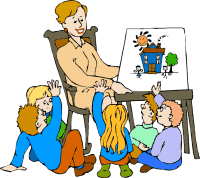 Thank you for your support.Mrs. Hume 2nd September 2019Dear ParentsWelcome to year 2. Here is some information that will be useful to you.  PE is on a Monday and Tuesday. Please make sure your child has a named kit (blue/black shorts, white t-shirt and pumps) in a named bag on these days. Earrings must be removed or covered with a plaster. If you would like us to cover the earrings please provide plasters and a letter of permission.They will bring a reading book home every night. They will benefit a great deal from time spent reading and discussing the book with you. Please make sure they bring it in everyday, even if they haven’t finished it, we may have time to share the book with them at school. Please sign their reading record each time they read even if they just read a few pages, they earn rewards for reading at home.For home learning they will either be given a creative project to complete at home over several weeks or they will be given a weekly task in their learning log. This will be given to them on Friday and they have a full week to complete it. This should be returned to school the following Thursday. They will also be given some spellings to practice. Please look after the book and bring it into school every Monday.Thank you for your support.Mrs. Hume 